2017北京大学物理学院大气与海洋科学系招聘流程根据北京大学和物理学院的日程，我系每年春、秋两次招聘tenure-track助理教授，特殊情况下也可以招聘tenured长聘副教授或tenured教授。下面为具体流程和时间节点。总体流程：针对春、秋两次招聘，我系会提前在AGU Career Center发布本年度的招聘广告，主要针对大气科学（含行星大气）和物理海洋学。申请人应根据招聘广告要求准备申请材料，并在截止日期前将所有必须的申请材料发送至Prof. Jintai Lin （Email: linjt@pku.edu.cn）。申请人材料经过我系招聘委员会讨论决定，之后通知部分申请人到北京大学进行面试。我系支付往返路费及面试期间的食宿费用（住宿由我系直接安排，自行就餐费用标准请咨询我系秘书，有特殊需要请提前通知）。申请人依次参加我系、物理学院进人委员会、物理学院学术委员会三轮面试。面试日期一般为4月最后一周和10月最后一周，整个面试过程一般在1周内完成，学院面试当天可确定结果。通过学院面试后，学院向学校提交“拟聘任人员推荐名单”及相关材料进行学校的最后审核，无需申请人参加面试，一般在6月和12月得到学校的最终结果。学校审批通过后，向申请人发出“入职通知”。申请人与院系商量具体的入职时间。重要时间点：（以2017年春季招聘为例）4月17日：提交所有申请材料的截止时间（材料不全者不予考虑）申请人根据附件中“引进教研系列人员提交材料清单”准备材料，其中第1,2,3,5项由院系提供，第4,6,7,8,9,10项由申请人在申请时提供，第11项在正式入职时提供。强烈建议提前联系并准备材料，避免出现材料不全的情况。申请材料中：《北京大学教研系列职位推荐审批表》用中文填写，个人申请、详细履历和CV、科研陈述、教学陈述、未来工作计划等其他材料可用中文或英文撰写。如果申请tenured职位，必须提供详细履历和CV、科研陈述、教学陈述、未来工作计划等材料的英文版。《北京大学教研系列职位推荐审批表》中部分内容与其他材料类似（如教学和科研成果、未来计划等），可以根据对应的材料整理后填写，但必须采用中文填写。不懂中文的申请者可不用提交中文版，但须提前说明。个人申请限1页。履历CV、教学陈述、科研陈述分别写成一个文件，主要突出已有经历和成果。特别注意深入浅出地指出科研工作的意义、创新性和系统性。未来3-5年学术工作计划应包含教学和科研两个部分。教学部分应结合我系教学需求，突出2门可讲授的已有课程或者可开设的新课程。科研部分应根据重大科学问题和我系科研方向需求，强调其基础性、重要性和创新性。所有推荐信必须直接由推荐人在申请材料截止日期前发送至我系。4月20-21日：申请人参加我系面试上午：申请人做1小时学术报告，听众主要为我系教师、研究生和博士后。报告形式与一般的学术交流报告基本相同，但请重点围绕用于职位申请的主要学术工作展开，并在报告最后简要介绍教学经历、未来3-5年科研教学计划等。中午：申请人与学生午餐、讨论下午：申请人与老师一对一面谈，每人20-30分钟晚上：申请人与教师晚餐、讨论4月22-23日：周末休息，准备物理学院面试【2017年秋季起，在与物理学院进人小组成员一对一面谈之前，新增“教学委员会”审议环节，考察方式为每位候选人在5门普通物理课程（力学，热学，电磁，光学，原子物理）或者普物实验，任选一段授课20分钟，提问10分钟】4月24-25日：与物理学院进人小组成员进行一对一面谈进人小组成员共8-10人，每人面谈30分钟。小组成员包含物理学院各个学科（物理学、技术物理、天文、大气）的老师。4月26日上午：申请人参加进人小组安排的答辩答辩时间为18分钟介绍 + 7分钟问答申请人请参考附件中“学院答辩PPT模板”准备答辩后，进人小组立即投票，2/3以上票数通过后安排学术委员会答辩4月26日下午：通过进人小组答辩的申请人参加学术委员会答辩学术委员会含18名成员，包含物理学院各个学科（物理学、技术物理、天文、大气）的老师。答辩时间为18分钟介绍 + 7分钟问答。答辩内容和形式与进人委员会的答辩一样。机票和食宿：我系支付往返路费及面试期间的食宿费用。机票一般由候选人自行购买，我系可报销经济舱。报销相关问题请联系我系秘书。联系方式见下面。我系负责安排候选人在面试期间的住宿，请自行与我系秘书联系确定住宿安排，有特殊需要请提前通知。联系方式见下面。我系负责候选人在面试期间的餐饮和市内交通，实报实销，上限为餐饮每人每天100元，市内交通每人每天80元。面试地点：北京大学物理学院物理学院地址：北京市海淀区成府路209号北京大学物理大楼，地铁4号线北京大学东门站东北出口边上。我系位于物理大楼北楼5层和中楼5层（相互连通）。我系秘书办公室：刘美景，物理大楼中楼514，电话010-62768120，email：liumj@pku.edu.cn。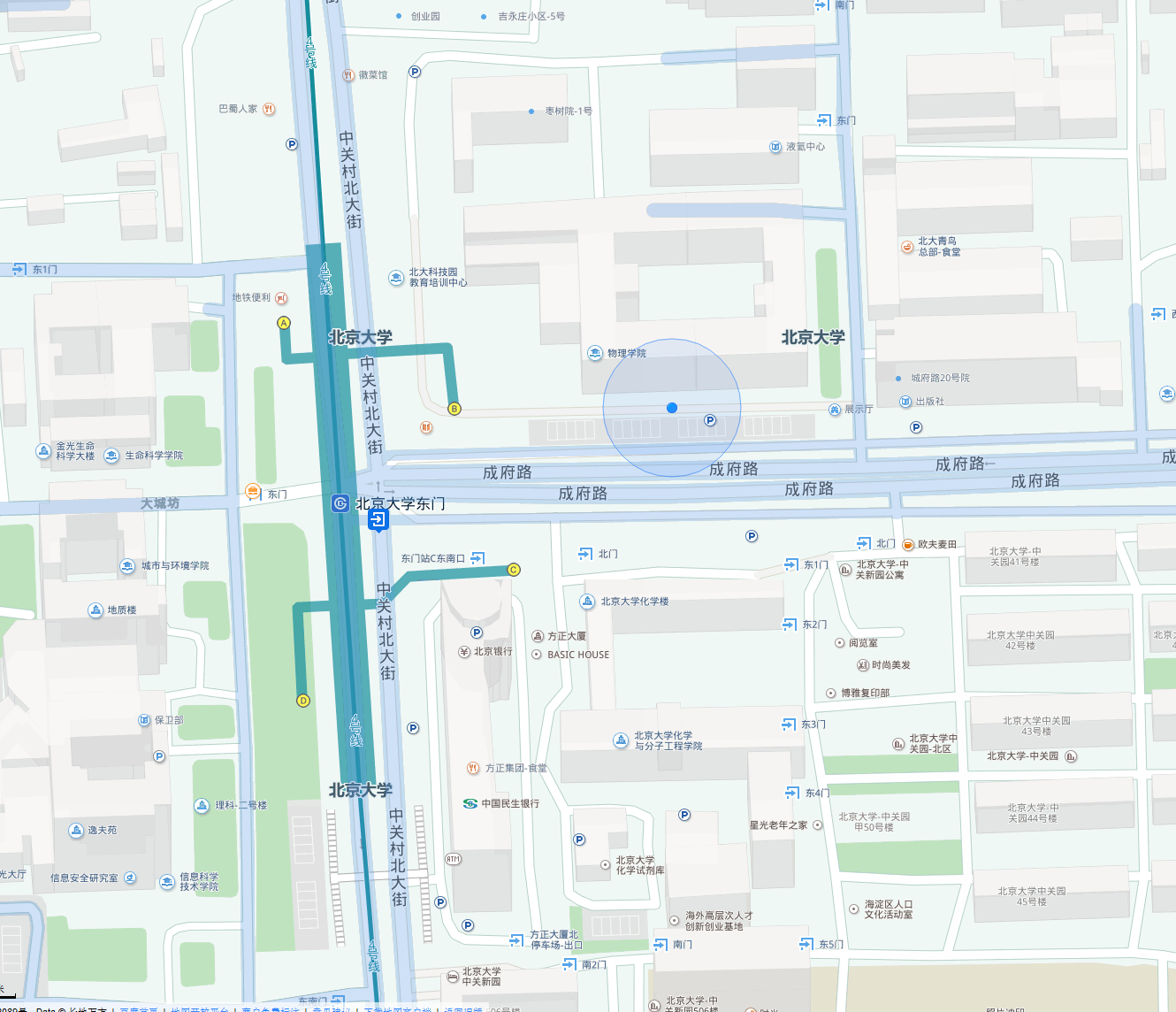 